Vrijdag                     06-10-2023  Singelpark 5SchoudermantelOdijkVrijdag                     06-10-2023  Singelpark 5SchoudermantelOdijk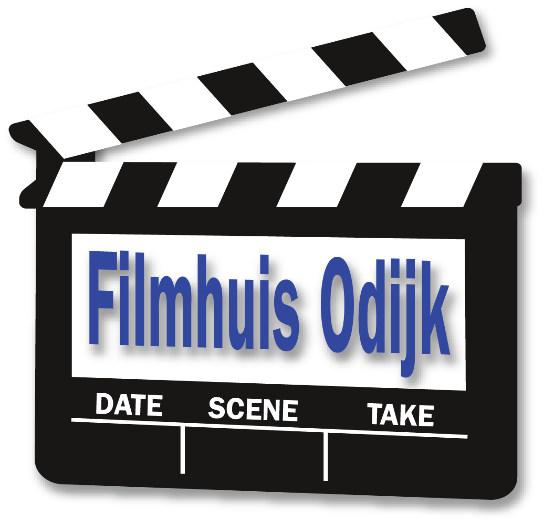 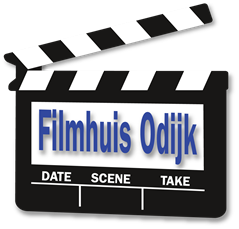 familiekroniek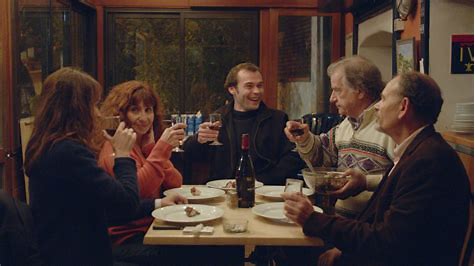 Wat gebeurt er als je samenkomt in de plaats waar je opgroeide omdat je vader ernstig ziek is?Hoe was je opvoeding , wat heb je daarvan meegenomen?Acteurs   Acteurs   ?? kom kijkenRegisseurRegisseur?? van harte Welkom!Zaal open 19.30		AANVANG  20.00 Zaal open 19.30		AANVANG  20.00 Zaal open 19.30		AANVANG  20.00 Kaarten a 6 euro contant bij: -   Bakkerij Doeleman, Meent Odijk-   Kaashandel van Manen, dorpsstraat  Bunnik -  Bakkerij Doeleman,  herenstraat Werkhoven-   Bakkerij Doeleman, Meent Odijk-   Kaashandel van Manen, dorpsstraat  Bunnik -  Bakkerij Doeleman,  herenstraat WerkhovenMeer informatie via filmhuisodijk@hotmail.comMeer informatie via filmhuisodijk@hotmail.comMeer informatie via filmhuisodijk@hotmail.com